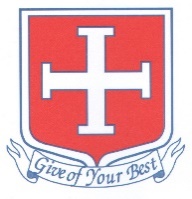 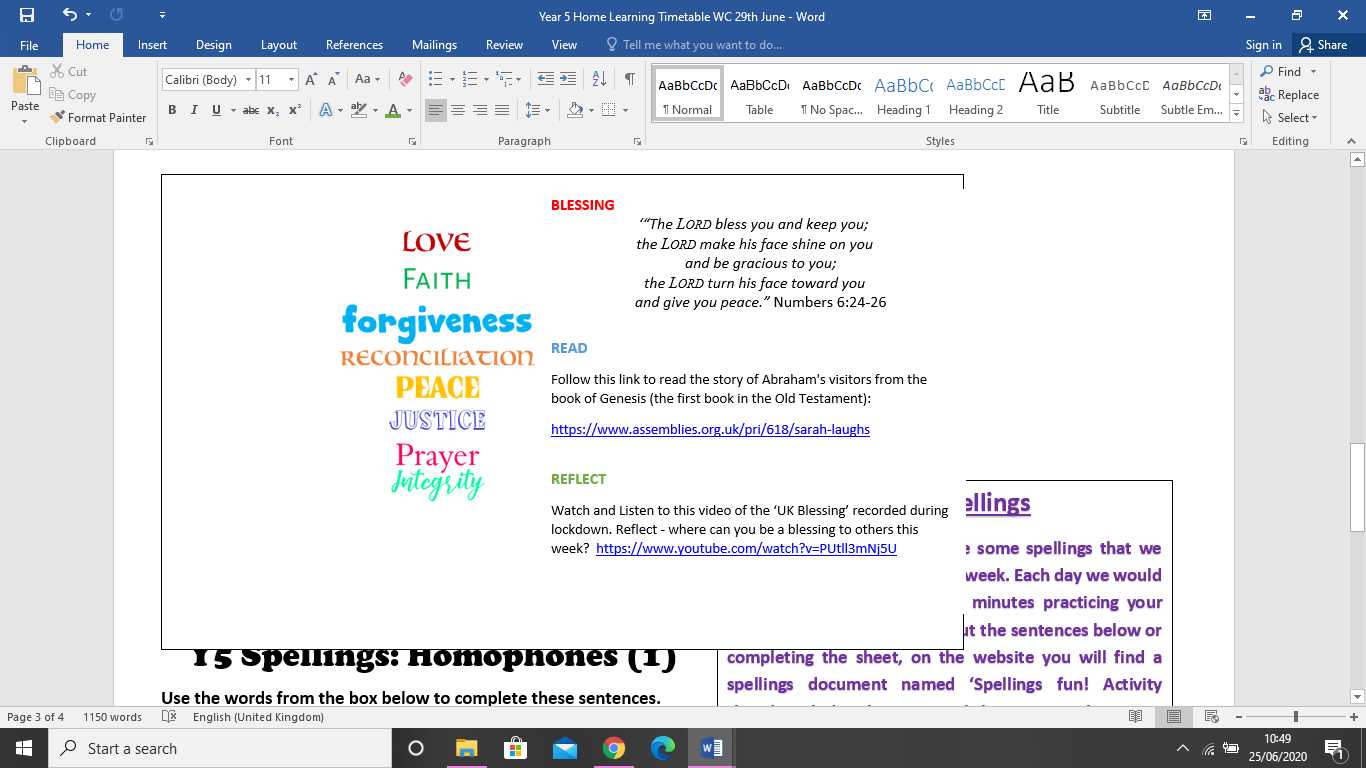 Y6 Spellings: Homophones (2)Use the words from the box below to complete these sentences. You may only use each word once. Tick off each word as you use it.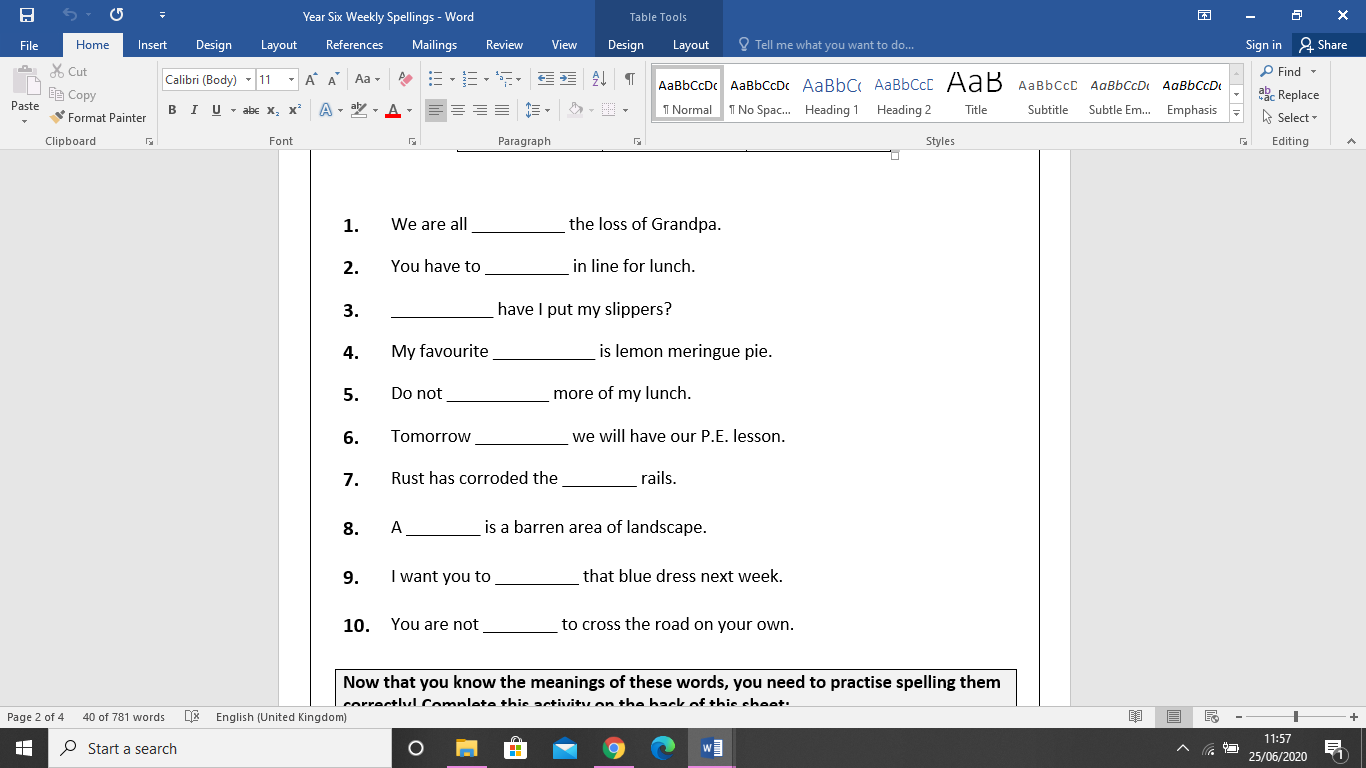 29.6.20Morning SessionAfternoon SessionMonday9.00am – Movement/ PE time Joe Wick Live PE workout.  https://www.youtube.com/channel/UCAxW1XT0iEJo0TYlRfn6rYQ10.00am – Spellings Practice 10.15am – Maths – Continue to work through the tasks set on Epraise using My Maths and supplemented by White Rose Learning. You also need to complete this week’s Arithmetic test on a day of your choice. 11:15 – English   Oak Academy Lesson 4 – Instructions: Sentence Openers  Lunch BreakComplete one of the foundation subject tasks on the following page.30 Minutes Reading Reading Challenge: Design an original Book cover for your book. Tuesday 9.00am – Movement/ PE time – Virtual Schools Games Challenge – England Rounders Challenge Submit your scores online to be in with a chance of winning and to receive your e-certificate.  https://www.activehw.co.uk/worcestershire-school-games10.00am – Spellings Practice 10.15am – Maths Continue to work through the tasks set on Epraise using My Maths and supplemented by White Rose Learning. You also need to complete this week’s Arithmetic test on a day of your choice.11:15 – English  :   Oak Academy Lesson 5 – Instructions: Writing Instructions Lunch BreakScience: Use the PowerPoint – Analysing Data and complete tasks 1-330 Minutes Reading Reading Challenge: Recap a chapter you have read as a story board. Wednesday9.00am –  Movement/ PE time Joe Wick Live PE workout.  https://www.youtube.com/channel/UCAxW1XT0iEJo0TYlRfn6rYQ 10.00am – Spellings Practice 10.15am – Maths Continue to work through the tasks set on Epraise using My Maths and supplemented by White Rose Learning. You also need to complete this week’s Arithmetic test on a day of your choice.11:15 – English Oak Academy Lesson 1 – Letter of Complaint: Reading FocusLunch BreakComplete one of the foundation subject tasks on the following page.30 Minutes Reading Reading Challenge: Write a new blurb for your book. Thursday 9am Movement/ PE Week 11 PE challenges. Find on Epraise or School website. Submit your scores to your PE teacher via E-praise.  10.00am – Spellings Practice 10.15am – Maths Continue to work through the tasks set on Epraise using My Maths and supplemented by White Rose Learning. You also need to complete this week’s Arithmetic test on a day of your choice.11:15 – English Oak Academy Lesson 2 – Letter of Complaint: Reading FocusLunch BreakScience: Finish tasks 4 & 5 including the green box activity ‘What’s the Relationship?’30 Minutes Reading Reading Challenge: Identify 10 words in your book and look up the definition. Friday9am. – Yoga for Teens  https://m.youtube.com/watch?v=7kgZnJqzNaU Once you have done this workout. Research 10 of your own yoga moves to create your own yoga flow. Hold each of your poses for 15 seconds and repeat 3 times.10.00am – Spellings Test! Ask somebody to test you on this week’s spelling – how many can you get correct? 10.15am – Maths Continue to work through the tasks set on Epraise using My Maths and supplemented by White Rose Learning. You also need to complete this week’s Arithmetic test on a day of your choice.Complete this week’s Collective Worship activity on the next page. Complete two of the foundation subject tasks on the following page.30 Minutes Reading Reading Challenge: Read a non-fiction text and create a poster of what you learnt. Foundation Subject task DT 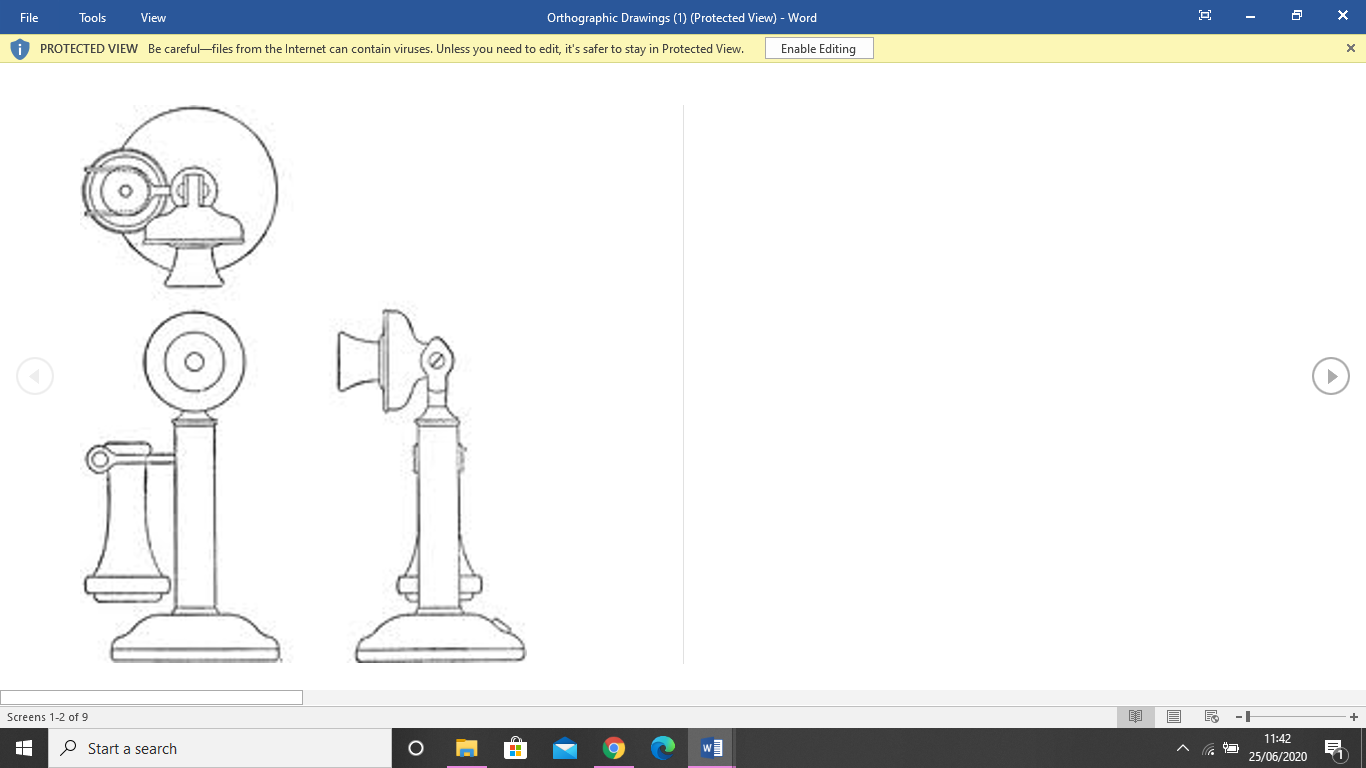 History  Music  RE wearmorningallowedwheremourningwaitdesertstealdessertsteel